                                           Komisje Zakładowe i Międzyzakładowe NSZZ Solidarność’80          Informuję, że w ostatnim okresie weszły w życie dwa nowe przepisy:W ustawie o związkach zawodowych art. 30.ust. 2’1-zaznaczony niżej pogrubionymi literami w brzmieniu : „Art. 30. [Organizacje związkowe] 1. W zakładzie pracy, w którym działa więcej niż jedna organizacja związkowa, każda z nich broni praw i reprezentuje interesy swych członków. 2. Pracownik nie zrzeszony w związku zawodowym ma prawo do obrony swoich praw na zasadach dotyczących pracowników będących członkami związku, jeżeli wybrana przez niego zakładowa organizacja związkowa wyrazi zgodę na obronę jego praw pracowniczych. 21. W indywidualnych sprawach ze stosunku pracy, w których przepisy prawa pracy zobowiązują pracodawcę do współdziałania z zakładową organizacją związkową, pracodawca jest obowiązany zwrócić się do tej organizacji o informację o pracownikach korzystających z jej obrony, zgodnie z przepisami ust. 1 i 2. Nie udzielenie tej informacji w ciągu 5 dni zwalnia pracodawcę od obowiązku współdziałania z zakładową organizacją związkową w sprawach dotyczących tych pracowników. „.      Jest to konsekwencją utrwalenia się przepisów, że związki zawodowe nie muszą podawać imiennej listy członków i dlatego pracodawca musi pytać wszystkie działające u niego organizacje, która będzie broniła danego wskazanego z nazwiska pracownika przed zwolnieniem lub karami porządkowymi. Jest, zatem oczywiste, że związki powinny wskazywać jedynie liczbę zrzeszanych członków zgodnie z art. 25 ‘1 ustawy o związkach zawodowych do 10 dnia każdego rozpoczynającego się kwartału w roku, podając w takim sprawozdaniu ogólną liczbę zrzeszanych osób na ostatni dzień poprzedniego kwartału, włącznie z rencistami i emerytami, ale druga liczba musi wskazywać tylko zatrudnionych, np.                                                                            Samodzielny Publiczny Szpital                                                                                                  Kliniczny nr 1 we Wrocławiu         Zgodnie z art. 25’1 ustawy o związkach zawodowych Komisja Międzyzakładowa NSZZ  `80 Region Dolny Śląsk przy Akademii Medycznej  Akademickim Szpitalu Klinicznym Samodzielnym Publicznym Szpitalu Klinicznym nr 1 i Uniwersytecie Przyrodniczym we Wrocławiu informuje, iż w naszej organizacji zrzesza się na dzień 30 września 2011 roku 283 członków, w tym 49 członków z Samodzielnego Publicznego Szpitala Klinicznego nr 1 we Wrocławiu.                                                                                 Za Komisję ZakładowąI tak trzeba pisać w przypadku komisji międzyzakładowej do każdego pracodawcy, bo Sąd Najwyższy uznał, jak w załączeniu, że bez takiego sprawozdania komisja nie działa.           W przypadku Komisji Zakładowej sprawozdanie takie powinno brzmieć następująco:                                                                                          Samodzielny Publiczny Szpital                                                                                                  Kliniczny nr 1 we Wrocławiu         Zgodnie z art. 25’1 ustawy o związkach zawodowych Komisja Zakładowa NSZZ  `80 Region Dolny Śląsk przy Samodzielnym Publicznym Szpitalu Klinicznym nr 1 informuje, iż w naszej organizacji zrzesza się na dzień 30 września 2011 roku 51 członków, w tym 49 pozostających w zatrudnieniu.                                                                                 Za Komisję Zakładową2.      W kodeksie pracy wdrożono z dniem 28 lipca 2011 roku nowy przepis art. 50 § 5 , chroniący przed zwolnieniem z pracy działaczy związkowych zatrudnionych na czas określony, dzięki czemu każdy zachowuje ochronę przed zwolnieniem do dnia wygaśnięcia takiej umowy w brzmieniu-pogrubionymi literami Art. 50. § 1. Jeżeli wypowiedzenie umowy o pracę zawartej na okres próbny nastąpiło z naruszeniem przepisów o wypowiadaniu tych umów, pracownikowi przysługuje wyłącznie odszkodowanie. Odszkodowanie przysługuje w wysokości wynagrodzenia za czas, do upływu którego umowa miała trwać. § 2. (uchylony) § 3. Jeżeli wypowiedzenie umowy o pracę zawartej na czas określony lub na czas wykonania określonej pracy nastąpiło z naruszeniem przepisów o wypowiadaniu tych umów, pracownikowi przysługuje wyłącznie odszkodowanie. § 4. Odszkodowanie, o którym mowa w § 3, przysługuje w wysokości wynagrodzenia za czas, do upływu którego umowa miała trwać, nie więcej jednak niż za 3 miesiące. § 5. Przepisu § 3 nie stosuje się w razie wypowiedzenia umowy o pracę pracownicy w okresie ciąży lub urlopu macierzyńskiego, pracownikowi-ojcu wychowującemu dziecko w okresie korzystania z urlopu macierzyńskiego, a także pracownikowi w okresie korzystania z ochrony stosunku pracy na podstawie przepisów ustawy o związkach zawodowych. W tych przypadkach stosuje się odpowiednio przepisy art. 45.Informuję też dzwoniących do mnie, że mam wyciszony telefon komórkowy. Jeśli jestem w sądzie pracy lub na spotkaniach, zebraniach, to nie mogę odebrać, dlatego proszę dzwonić do skutku lub wieczorem po 20.Informuję, też, że po naszych licznych pismach, w których wskazywaliśmy na potrzebę nagrywania rozpraw sądowych, gdyż sędziny protokołowały nierzadko własne odczucia zeznań świadków, rozbieżnie do prawdziwego stanu rzeczy, Minister Sprawiedliwości wprowadził ostatnio obowiązek nagrywania całych rozpraw w sądach pracy i cywilnych, co nie tylko zapobiegnie takim sytuacjom, ale przyspieszy też czas trwania procesów.Przesyłam też płyty CD do szefów regionów dla tych,co mają problemy z poprzednimi. Sprawdziłem jedną z takich źle przegranych płyt, gdy zatrzyma się obraz wystarczy poczekać, a pójdzie dalej. Przyznacie, że Kol. Stanisławowi Młynarskiemu należą się wielkie podziękowania za tak piękny film o naszej 30-rocznicy związku. Odwzajemnimy to szczególnym uhonorowaniem tego autora podczas 30-rocznicy Stanu wojennego na Jasnej Górze. W przypadku wysyłania do mnie przesyłek pocztowych proszę czynić to listami zwykłymi, gdyż w takim przypadku nie muszę chodzić na pocztę, a one i tak docierają.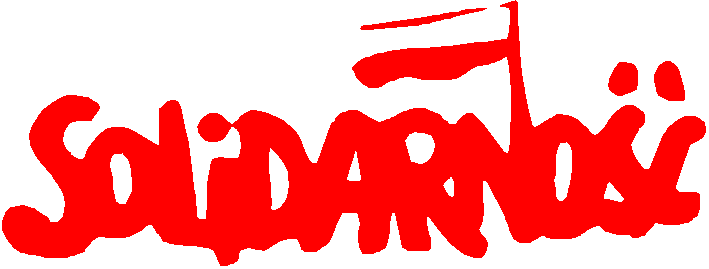 